Jedlá a cukrárenské výrobky môžu obsahovať možné alergény: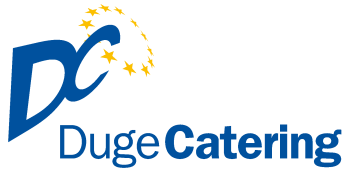 1.OBILNINY – obsahujúce lepok a výrobky z nich, 2.KÔROVCE – a výrobky z nich, 3.VAJCIA – a výrobky z nich, 4.RYBY – a výrobky z nich, 5ARAŠÍDY – a výrobky z nich, 6.SÓJA – a výrobky z nej, 7.MLIEKO – a výrobky z neho, 8. ORECHY – a výrobky z nich, 9. ZELER – a výrobky z neho,10. HORČICA – a výrobky z nej, 11. SEZAM – semená a výrobky z nich, 12. SIRIČITANY – koncentrácia vyššia ako 10 mg/kg alebo 10 mg/l, SO2, 13. MÄKKÝŠE – a výrobky z nich.                                      								Alergény	Pondelok   20.09.2021 0,4l  Francúzska polievka                                                 1,3,7,9                                                                 1. 110g/250g  Bravčové bratislavské stehno, cestovina                            	          1,3,7                 2. 100g/250g  Vyprážaný encián 1 ks,  varené zemiaky, tatárska omáčka	          	1,3,7prídavok - sladkosť           Utorok  21.09.2021   Rascová polievka s vajíčkom                                                   1,3                                1.  120g/250g    Vyprážané rybie filé, zemiaky, kompót                                                1,3,4,7                                      2.  110g/300g    Kurací plátok na kari omáčke, ryža, uhorka                                        1Streda  22.09.2021  0 ,4l  Gulášovo zemiaková  polievka, pečivo    	                      1,7                                                                                           	1.  110g/250g  Plnený bôčik, kyslá kapusta, zemiaky                               		           1,3,10	2.  110g/250g  Špenátové halušky s kuracím mäsom a syrovou omáčkou			1,3,7Štvrtok  23.09.2021 0,4l  Boršč                                                                                  1,9                                                                                                	 1.  110g/160g   Hovädzie mäso, chrenová omáčka, knedľa                                       	1,3,4,7         2. 350g         Zapekané cestoviny s karfiolom, syrom a šunkou, cvikla    	1,3,7Piatok  24.09.2021  0,4l   Polievka tekvicová						 1,7   	            	 1.   110g/250g  Vyprážaný kurací rezeň v sezame, zemiaky, uhorka                                1,3,7                                           2.  350g            Zapekané palacinky s džemom a  vanilkovým krémom			 1,3,7Objednávky 044/522 38 26, 0911942762	             e–mail: objednavkyduge@gmail.comObjednávky v daný deň od 6:00 -  07:30 hod.. Len obed č.1 !!!Objednávky obedov 12:00 -14:00 hod.        Reklamácie 0911 942 764    	       Hmotnosť mäsa je udávaná v surovom stave.                                 Povolená tolerancia hmotnosti 10% Web: www.dugecatering.sk 			e-mail : dugecatering@gmail.com      Zmena jedálneho lístka vyhradená